Nora – nowa marka wykładzin w ofercie ConiveoFirma Coniveo włącza do swojej oferty wykładziny kauczukowe Nora. Nowe produkty cenionej, niemieckiej marki uzupełnią portfolio pokryć podłogowych przeznaczonych do obiektów o dużym natężeniu ruchu. Wykładziny Nora, ze względu na naturalne właściwości kauczuku, z którego są wykonane, charakteryzuje duża wytrzymałość na ścieranie, wgniecenia i zabrudzenia. Dodatkowo podłoże wykonane z tego materiału jest antypoślizgowe i łatwe w utrzymaniu w czystości.„Wykładziny kauczukowe Nora są doskonałym uzupełnieniem naszej oferty produktowej. Dzięki nim poszerzyliśmy obszary zastosowań wykładzin obiektowych o miejsca o szczególnie dużym natężeniu ruchu, jak lotniska, dworce, centra handlowe, czy hale targowe. Wykładziny kauczukowe znajdą również zastosowanie wszędzie tam, gdzie stawiane są wysokie wymagania higieniczne i środowiskowe, jak szpitale, szkoły, laboratoria” – mówi Agata Woźniak, produkt manager marki Nora w firmie Coniveo.Firma Coniveo oferuje dwie linie produktów marki Nora: norament i noraplan. Norament to produkty dostępne w formie kwadratowych płytek o różnorodnej powierzchni (młotkowanej, strukturze reliefowej i strukturze typu carving). Z kolei linię noraplan tworzą wykładziny kauczukowe w rolkach. Produkty są dostępne w ponad 300 wersjach kolorystycznych, co daje nieskończone możliwości aranżacji podłoża.„Nora to nie tylko szeroka gama kolorów i struktury, lecz również możliwość tworzenia indywidualnych wzorów poprzez zastosowanie techniki intarsji. Dzięki temu można łatwo wyróżnić strefy w pomieszczeniu, wyznaczyć ciągi komunikacyjne lub ozdobić podłoże” – dodaje Agata Woźniak.Układanie wykładzin kauczukowych jest bardziej wymagające, niż w przypadku wykładzin elastycznych z PCW czy linoleum, dlatego w ramach współpracy z producentem marki Nora, w maju odbędzie się szkolenie dla instalatorów.„Nora bardzo profesjonalnie podchodzi do współpracy z nowymi partnerami i kładzie duży nacisk na szkolenia instalatorów. Tylko prawidłowo przeprowadzony montaż wykładziny kauczukowej pozwala w pełni wykorzystać walory i jakość produktu” – przyznaje Agata Woźniak.Szkolenie dla instalatorów firm partnerskich poprowadzi specjalista z działu technicznego Nora systems, który zaprezentuje prawidłowe układanie wykładziny, stopni schodowych i cokołów. Będzie również nadzorował poprawność wykonywania zadań przez biorących udział w szkoleniu instalatorów. Gospodarzem szkolenia jest firma Coniveo, która udostępnia swój magazyn specjalnie na to wydarzenie, adresowane do instalatorów i dystrybutorów wykładzin obiektowych z wielu regionów Polski. Podczas szkolenia zaprezentowane zostaną również możliwości zastosowania materiałów budowlanych marki Uzin, przeznaczonych do układania wykładzin kauczukowych Nora.Więcej informacji na temat wykładzin kauczukowych Nora można znaleźć na stronie.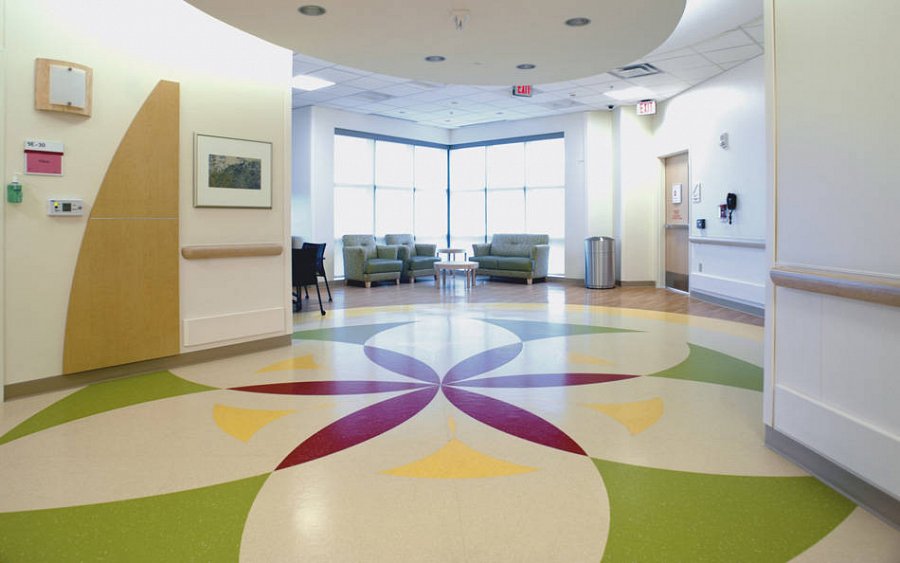 